Kurzfragebogen zum VorgesprächDieser Kurzfragebogen dient zur ersten Orientierung des Therapeuten beim Vorgespräch. Bitte beschreiben Sie KEINE Details zu ihrem Problem, dessen Ausprägung, zur Entstehungsgeschichte, etc.. All diese Fragen sind Inhalt des Vorgesprächs.Angaben zur PersonWichtige Hinweise zu ihrem VorgesprächSie haben einen verbindlichen Termin zu einem Vorgespräch vereinbart. Bitte beachten Sie dazu folgende Hinweise:Sie können ihren Termin jederzeit bis 24 Stunden vor dem Termin oder aus wichtigem Grund (Erkrankung, Unfall, etc.) kostenfrei absagen.Ihr Termin zum Vorgespräch entfällt automatisch, wenn sie ihrem Therapeuten nicht mindesten 5 Tage vor Beginn des Termins diesen Kurzfragebogen zugesendet haben. Sollten sie einen kurzfristigen Termin vereinbart haben, der innerhalb dieser 5-Tages-Frist liegt, bringen sie ihren Kurzfragebogen bitte direkt zum Vorgespräch mit.Sollten sie ohne vorherige Absage oder aus wichtigem Grund nicht zu ihrem Termin erscheinen, wird ihnen ein Ausfallhonorar von 90€ berechnet.Kurzbeschreibung ihres ProblemsBitte beschreiben sie in kurzen Worten ihr Problem, welches sie mit Hilfe der Hypnosetherapie lösen möchten?(Seit wann haben sie das Problem? Wie macht sich das Problem in ihrem Alltag bemerkbar?)NameVornameStraße, Hausnr.Straße, Hausnr.Straße, Hausnr.PLZWohnortWohnortWohnortTel. FestnetzTel. MobileMail-AdresseeMail-AdresseeMail-AdresseeMail-AdresseeMail-Adresse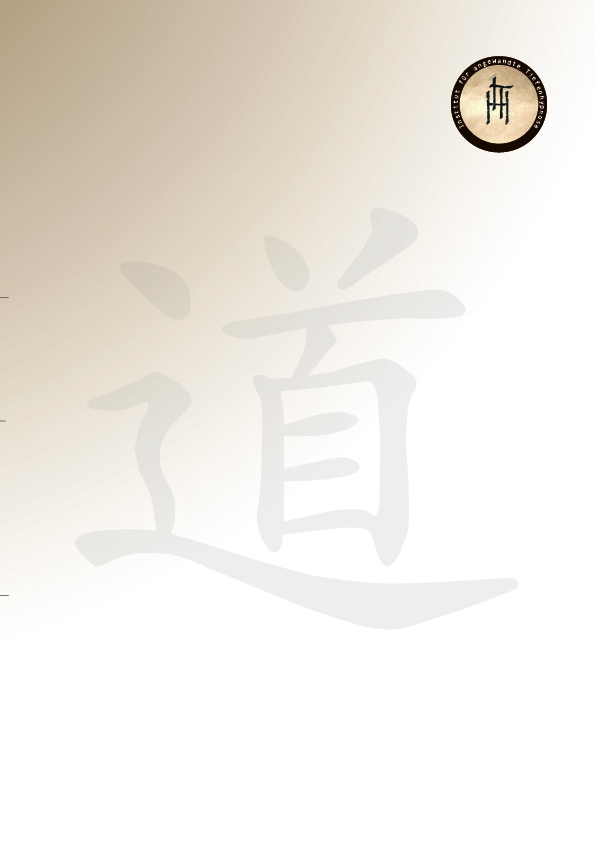 